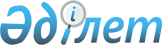 Об утверждении Правил проведения конкурса на замещение вакантной должности
частного судебного исполнителя
					
			Утративший силу
			
			
		
					Приказ и.о. Министра юстиции Республики Казахстан от 3 ноября 2010 года № 305. Зарегистрирован в Министерстве юстиции Республики Казахстан 9 ноября 2010 года № 6627. Утратил силу приказом и.о. Министра юстиции Республики Казахстан от 7 марта 2014 года № 99 (вводится в действие по истечении десяти календарных дней после дня его первого официального опубликования)      Сноска. Утратил силу приказом и.о. Министра юстиции РК от 07.03.2014 № 99 (вводится в действие по истечении десяти календарных дней после дня его первого официального опубликования).      Примечание РЦПИ!

      Порядок введения в действие приказа см. п. 3.

      В соответствии с подпунктом 3) пункта 2 статьи 167, статьей 174 Закона Республики Казахстан от 2 апреля 2010 года "Об исполнительном производстве и статусе судебных исполнителей", ПРИКАЗЫВАЮ:



      1. Утвердить прилагаемые Правила проведения конкурса на замещение вакантной должности частного судебного исполнителя.



      2. Признать утратившим силу приказ Председателя Комитета по судебному администрированию при Верховном Суде Республики Казахстан от 26 апреля 2010 года № 01-01-31/141 "Об утверждении Правил проведения конкурса на замещение вакантной должности частного судебного исполнителя" (зарегистрированный в Реестре государственной регистрации нормативных правовых актов № 6260).



      3. Настоящий приказ вводится в действие по истечении десяти календарных дней после дня его первого официального опубликования.      И.о. Министра                              Д. КуставлетовУтверждены           

приказом и.о. Министра юстиции

Республики Казахстан     

от 3 ноября 2010 года № 305   

Правила

проведения конкурса на замещение

вакантной должности частного судебного исполнителя 

1. Общие положения

      1. Настоящие Правила проведения конкурса на замещение вакантной должности частного судебного исполнителя (далее – Правила) разработаны в соответствии с подпунктом 3) пункта 2 статьи 167, статьей 174 Закона Республики Казахстан от 2 апреля 2010 года "Об исполнительном производстве и статусе судебных исполнителей" (далее – Закон).



      2. Конкурсный отбор на замещение вакантных должностей частных судебных исполнителей (далее - конкурс) осуществляется из числа лиц, имеющих лицензию на занятие деятельностью по исполнению исполнительных документов.



      3. Конкурс проводится квалификационной комиссией (далее - комиссия), образуемой при уполномоченном органе.



      4. Вакантной должностью частного судебного исполнителя признается:



      1) единица частного судебного исполнителя, имеющаяся в исполнительном округе в связи с утверждением уполномоченным органом, в соответствии с подпунктом 4) пункта 3 статьи 167 Закона общего численного состава частных судебных исполнителей по республике и по каждому региону;



      2) единица частного судебного исполнителя, образовавшаяся в связи с исключением частного судебного из членов коллегии и снятия его с учетной регистрации.



      5. Конкурс на замещение вакантных должностей частных судебных исполнителей проводится при образовании не менее пяти вакантных должностей частных судебных исполнителей или по истечении трехмесячного срока со дня образования вакансии, до заполнения вакансий всех, утвержденных уполномоченным органом частных судебных исполнителей в исполнительном округе.



      6. В конкурсе не могут участвовать лица:



      1) признанные в установленном законодательством порядке недееспособными или ограниченно дееспособными;



      2) лишенные лицензии на право занятия деятельностью частного судебного исполнителя;



      3) имеющие непогашенную или неснятую судимость;



      4) являющиеся должниками по судебному акту;



      5) исключен приказом Министра юстиции РК от 11.03.2011 № 102 (вводится в действие по истечении десяти календарных дней после дня его первого официального опубликования);



      6) на которых в течение трех лет до назначения на должность частного судебного исполнителя за совершение коррупционного правонарушения налагалось в судебном порядке административное взыскание;



      7) совершившее коррупционное преступление;



      8) ранее уволенные по отрицательным мотивам с государственной, воинской службы, из правоохранительных органов, судов и органов юстиции.

      Сноска. Пункт 6 с изменениями, внесенными приказом Министра юстиции РК от 11.03.2011 № 102 (вводится в действие по истечении десяти календарных дней после дня его первого официального опубликования).



      7. Объявление о проведении конкурса публикуется в республиканских средствах массовой информации на казахском и русском языках.



      В объявлении указываются следующие сведения:



      местонахождение, почтовый адрес и номера контактных телефонов уполномоченного органа;



      наименование исполнительного округа и указание города, района, в которых образовалась вакансия частного судебного исполнителя;



      основные требования к кандидату, определяемые в соответствии с квалификационными требованиями, предъявляемыми к частному судебному исполнителю;



      порядок и сроки приема документов;



      место проведения конкурса;



      перечень документов, представляемых на рассмотрение комиссии.



      8. Уполномоченный орган в течение тридцати календарных дней со дня опубликования объявления принимает заявления кандидатов, по форме, согласно приложению 1 к настоящим Правилам, в том числе и материалы резервистов, представляемые территориальными органами в комиссию, а также следующие документы:



      1) личный листок по учету кадров с фотографией кандидата (с указанием его адреса места жительства и номера контактного телефона);



      2) нотариально заверенная копия удостоверения личности;



      3) нотариально заверенная копия государственной лицензии на право занятия деятельностью по исполнению исполнительных документов;



      4) нотариально засвидетельствованная копия трудовой книжки или иного документа, содержащие причину освобождения от занимаемой должности;



      5) справка об отсутствии судимости, выданная по месту жительства кандидата не ранее чем за месяц до ее представления в комиссию, с указанием сведений по всей республике;



      6) медицинские справки с наркологического и психиатрического диспансеров, выданные по месту жительства кандидата не ранее чем за месяц до их представления в комиссию.



      Возможно представление кандидатом дополнительной информации, касающейся образования, опыта работы, профессионального уровня и репутации кандидата (копии документов о повышении квалификации, присвоении ученых степеней и званий, характеристики, рекомендации, научные публикации и тому подобное).



      9. Поступившие в комиссию документы регистрируются в отдельном специальном журнале уполномоченного органа.



      10. Прием документов заканчивается в день окончания срока, установленного в объявлении о конкурсе.



      11. Кандидаты, допущенные к участию в конкурсе, не позднее, чем за десять календарных дней до проведения конкурса, письменно извещаются уполномоченным органом о допуске к конкурсу, а также о месте, дате и времени проведения собеседования.



      12. Кандидаты, не допущенные к участию в конкурсе, по основаниям, предусмотренным пунктом 6 настоящих Правил, также уведомляются уполномоченным органом в срок указанный в пункте 11 настоящих Правил.



      При этом кандидату направляется мотивированный отказ со ссылкой на нормы законодательства, послужившие основанием для принятия решения о его не допуске к участию в конкурсе.



      13. Конкурс проводится в форме собеседования. Основными критериями отбора кандидатов являются высокий уровень знаний законодательства, в том числе об исполнительном производстве, морально-нравственные качества, опыт работы по юридической специальности.



      При этом приоритет отдается лицам имеющим:



      1) стаж работы в сфере исполнительного производства и по юридической специальности в органах судебной системы, прокуратуры;



      2) ученую степень или ученое звание.



      Результаты собеседования с каждым кандидатом оформляются протоколом.



      14. Документы лиц, не прошедших конкурсный отбор, возвращаются лицам, их представившим в течение пятнадцати календарных дней со дня проведения конкурса почтовой связью или нарочно под личную роспись данного лица или его представителя.



      15. Решение комиссии о прохождении кандидатом конкурса является основанием для принятия его в члены региональной коллегии соответствующего исполнительного округа на вакантную должность частного судебного исполнителя и его учетной регистрации в территориальном органе уполномоченного органа.



      16. Если в результате конкурса комиссией не были отобраны кандидаты на представленные вакантные должности, уполномоченным органом в течение месяца объявляется повторный конкурс.



      17. Кандидату, не прошедшему конкурс не имеется препятствий к повторному участию в последующих конкурсах.



      18. Назначенные на должность частного судебного исполнителя лица могут участвовать в конкурсе на замещение вакантной должности частного судебного исполнителя в другом исполнительном округе на общих основаниях.



      19. Резерв лиц, получивших лицензию частного судебного исполнителя (далее – резерв), в соответствии с подпунктом 2) пункта 3 статьи 168 Закона, формируется территориальным органом по контролю за деятельностью частных судебных исполнителей совместно с региональной коллегией частных судебных исполнителей.



      20. В резерв включаются лица, получившие лицензию на право занятия деятельностью по исполнению исполнительных документов, данные о которых включаются в систематизированный список – книгу резерва, формируемую по форме, согласно приложению 2 к настоящим Правилам, с присвоением порядкового номера в соответствии с очередностью подачи заявления.



      Книга резерва пронумеровывается, прошнуровывается, скрепляется подписью руководителя и печатью территориального органа.



      21. Включение в резерв лиц, указанных в пункте 20 настоящих Правил, осуществляется на основании заявлений, поданных ими в произвольной форме в соответствующий территориальный орган.



      К заявлению прилагаются:



      1) копия удостоверения личности;



      2) нотариально засвидетельствованная копия государственной лицензии на право занятия деятельностью по исполнению исполнительных документов;



      3) личный листок по учету кадров с фотографией заявителя (с указанием его адреса места жительства и номера контактного телефона).



      Заявление о включении в резерв является основанием для участия в конкурсе при условии представления в уполномоченный орган документов, указанных в подпунктах 4)-6) пункта 8 настоящих Правил, после объявления конкурса.



      22. Исключение резервиста из резерва осуществляется в случаях:



      1) занятия им вакантной должности частного судебного исполнителя;



      2) подачи заявления об исключении из резерва по собственному желанию;



      3) прекращения действия лицензии по основаниям, предусмотренным статьей 144 Закона.

Приложение 1        

к Правилам проведения конкурса

на замещение вакантной   

должности частного судебного 

исполнителя         

Форма               Председателю квалификационной комиссии   

______________________________________   

от ___________________________________   

прож. ________________________________                                     

Заявление      Прошу допустить меня к участию в конкурсе на занятие вакантной

должности частного судебного исполнителя в __________________________

(указывается административно-территориальная единица исполнительного

округа, в которой имеется вакансия)      С основными требованиями Правил о порядке проведения конкурса на

замещение вакантной должности частного судебного исполнителя ознакомлен

(-а), согласен (-а) и обязуюсь их выполнять. Настоящим подтверждаю свою

полную ответственность за подлинность представленных мною сведений.____________ ____________

(Подпись)     (Ф.И.О.)"____" ____________ 20__ г.

Приложение 2        

к Правилам проведения конкурса

на замещение вакантной   

должности частного судебного 

исполнителя         

Форма      

                           Книга резерва
					© 2012. РГП на ПХВ «Институт законодательства и правовой информации Республики Казахстан» Министерства юстиции Республики Казахстан
				№Дата подачи

заявленияФ.И.О. лица,

подавшего

заявлениеНомер и дата

выдачи лицензииПримечание12345